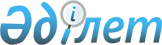 О подписании Соглашения между Правительством Республики Казахстан и Правительством Российской Федерации о порядке пересечения казахстанско-российской государственной границы жителями приграничных территорий Республики Казахстан и Российской ФедерацииПостановление Правительства Республики Казахстан от 24 августа 2005 года N 873          Сноска. В заголовок внесены изменения постановлением Правительства РК от 30 сентября 2006 года N  952 . 

 

        Правительство Республики Казахстан  ПОСТАНОВЛЯЕТ: 

      1. Одобрить прилагаемый проект Соглашения между Правительством Республики Казахстан и Правительством Российской Федерации о порядке пересечения казахстанско-российской государственной границы жителями приграничных территорий Республики Казахстан и Российской Федерации. 

      2. Уполномочить Заместителя министра иностранных дел Республики Казахстан Онжанова Нурлана Баймолдаевича подписать от имени Правительства Республики Казахстан Соглашение между Правительством Республики Казахстан и Правительством Российской Федерации о порядке пересечения казахстанско-российской государственной границы жителями приграничных территорий Республики Казахстан и Российской Федерации, разрешив вносить в него изменения и дополнения, не имеющие принципиального характера.  <*> 

      Сноска. В пункт 1 внесены изменения постановлением Правительства РК от 30 сентября 2006 года N  952 . 

      3. Настоящее постановление вводится в действие со дня подписания.        Премьер-Министр 

   Республики Казахстан 

Проект      Соглашение 

между Правительством Республики Казахстан и 

Правительством Российской Федерации о порядке пересечения 

казахстанско-российской государственной границы жителями 

приграничных территорий Республики Казахстан и 

Российской Федерации       Правительство Республики Казахстан и Правительство Российской Федерации, именуемые в дальнейшем Стороны, 

      учитывая исторически сложившиеся добрососедские отношения, 

      признавая необходимость сохранения и развития хозяйственных, культурных и других традиционных связей между населением приграничных территорий Республики Казахстан и Российской Федерации, 

      учитывая положения  статьи 7  Соглашения между Правительством Республики Казахстан и Правительством Российской Федерации о сотрудничестве приграничных областей Республики Казахстан и Российской Федерации от 26 января 1995 года, 

      согласились о нижеследующем:  <*> 

      Сноска. В преамбулу внесены изменения постановлением Правительства РК от 30 сентября 2006 года N  952 .  

  Статья 1       Понятия, используемые в настоящем Соглашении, означают следующее: 

      "приграничные территории" - административно-территориальные единицы Республики Казахстан и Российской Федерации, непосредственно примыкающие к казахстанско-российской государственной границе, указанные в Приложении 1 к настоящему Соглашению; 

      "жители приграничных территорий" - граждане Республики Казахстан и Российской Федерации, постоянно проживающие на приграничных территориях; 

      "граница" - казахстанско-российская государственная граница, установленная Договором между Республикой Казахстан и Российской Федерацией о казахстанско-российской государственной границе от 18 января 2005 года; 

      "места пересечения границы" - места на казахстанско-российской государственной границе, которые установлены для ее пересечения жителями приграничных территорий на условиях настоящего Соглашения и которые могут быть специально оборудованы; 

      "пограничные представители государств Сторон" - должностные лица, назначенные в соответствии с  Соглашением  между Правительством Республики Казахстан и Правительством Российской Федерации о деятельности пограничных представителей от 9 января 2004 года.  <*> 

      Сноска. В статью 1 внесены изменения постановлением Правительства РК от 30 сентября 2006 года N  952 .  

  Статья 2       Жители приграничных территорий государства одной Стороны, въезжающие на приграничные территории государства другой Стороны сроком до трех суток, а также выезжающие обратно, могут пересекать границу в местах пересечения границы, указанных в Приложении 2 к настоящему Соглашению, и обязаны соблюдать при этом законодательство государства временного пребывания, а также условия настоящего Соглашения. 

      Прекращение пересечения границы в указанных местах (завершение сообщения через границу) осуществляется по договоренности Сторон.  <*> 

      Сноска. В статью 2 внесены изменения постановлением Правительства РК от 30 сентября 2006 года N  952 .  

  Статья 3       Организация режима пропуска жителей приграничных территорий в местах пересечения границы возлагается на пограничные ведомства государств Сторон.  <*> 

      Сноска. В статью 3 внесены изменения постановлением Правительства РК от 30 сентября 2006 года N  952 .  

  Статья 4       При эпидемиях, эпизоотиях, стихийных бедствиях или других непредвиденных обстоятельствах и чрезвычайных ситуациях пограничные представители государств Сторон могут временно приостановить пересечение границы жителями приграничных территорий. 

      Пограничные представители государств Сторон не позднее 24 часов до введения и отмены временных ограничений уведомляют друг друга об этом.  <*> 

      Сноска. В статью 4 внесены изменения постановлением Правительства РК от 30 сентября 2006 года N  952 .  

  Статья 5       Жители приграничных территорий, если иное не предусмотрено договоренностями пограничных представителей государств Сторон, пересекают границу в любое время суток пешком, на велосипедах или на гужевом транспорте. 

      Жители приграничных территорий государства одной Стороны, въезжающие на приграничные территории государства другой Стороны, а также выезжающие в том же месте пересечения границы обратно, могут без регистрации перемещать через границу принадлежащие им легковые автомобили, мотоциклы и мопеды на срок, определенный статьей 2 настоящего Соглашения. 

      Жители приграничных территорий могут перемещать через границу товары, предназначенные для личных, семейных, домашних и иных не связанных с осуществлением предпринимательской деятельности нужд в количестве, не превышающем предусмотренные законодательством государства каждой из Сторон норм ввоза (вывоза) товаров без уплаты таможенных пошлин и налогов. 

      При намерении жителей приграничных территорий ввезти (вывезти) товары, которые предназначены для производственной или иной коммерческой деятельности либо ввоз (вывоз) которых запрещен или требует наличия разрешительных документов соответствующих органов государств Сторон, их следование через места пересечения границы не допускается. Такие жители обязаны пересекать границу в пунктах пропуска, предусмотренных Соглашением между Правительством Республики Казахстан и Правительством Российской Федерации о пунктах пропуска через российско-казахстанскую границу от 23 декабря 1998 года. 

      Пограничные представители государств Сторон совместно с администрациями приграничных территорий по мере необходимости обмениваются перечнями товаров, ввоз (вывоз) которых запрещен либо требует наличия разрешительных документов соответствующих контрольных органов государств Сторон для заблаговременного информирования жителей приграничных территорий.  <*> 

      Сноска. В статью 5 внесены изменения постановлением Правительства РК от 30 сентября 2006 года N  952 .  

  Статья 6       Жители приграничных территорий пересекают границу в местах пересечения границы, установленных настоящим Соглашением, на основании документов, указанных в Приложении 3 к настоящему Соглашению.  <*> 

      Сноска. В статью 6 внесены изменения постановлением Правительства РК от 30 сентября 2006 года N  952 .  

  Статья 7       В случае, если в период пребывания жителя приграничной территории государства одной Стороны на территории государства другой Стороны документы, указанные в Приложении 3 к настоящему Соглашению, были утрачены или повреждены, то такой житель обязан незамедлительно уведомить об этом органы внутренних дел государства пребывания. 

      В таком случае органы внутренних дел государства пребывания после установления личности выдают указанному жителю справку об утрате документов, что является основанием для возвращения на территорию государства проживания через пункты пропуска, установленные на границе.  <*> 

      Сноска. В статью 7 внесены изменения постановлением Правительства РК от 30 сентября 2006 года N  952 .  

  Статья 8       Жители приграничных территорий, пересекающие границу на условиях настоящего Соглашения, обязаны соблюдать законодательство государства Стороны пребывания. 

      Пограничные представители государств Сторон принимают меры по организации приема (передачи) жителей приграничных территорий, задержанных за совершение административных правонарушений на приграничных территориях государств Сторон или нарушивших правила пересечения границы. При этом сбор и оформление доказательств правонарушений осуществляются в соответствии с законодательством государства Стороны, на территории которого совершено правонарушение. 

      В случае выявления нарушений жителями приграничных территорий требований таможенного законодательства государств Сторон в части перемещения товаров через границу пограничные власти государств Сторон незамедлительно информируют о таких фактах таможенные органы государства Стороны, на территории которого совершено правонарушение. При этом лицо, совершившее правонарушение, несет ответственность в соответствии с законодательством того государства Стороны, на территории которого совершено правонарушение.  <*> 

      Сноска. Статья 8 в редакции постановления Правительства РК от 30 сентября 2006 года N  952 .  

  Статья 9       Разногласия, возникающие в ходе реализации настоящего Соглашения, обсуждаются и разрешаются на заседаниях (встречах) государств Сторон. 

      Неразрешенные разногласия передаются Сторонам для дальнейшего рассмотрения по дипломатическим каналам.  <*> 

      Сноска. В статью 9 внесены изменения постановлением Правительства РК от 30 сентября 2006 года N  952 .  

  Статья 10       По взаимному согласию Сторон в настоящее Соглашение могут вноситься изменения, которые оформляются отдельными протоколами.  <*> 

      Сноска. В статью 10 внесены изменения постановлением Правительства РК от 30 сентября 2006 года N  952 .  

  Статья 11       Настоящее Соглашение временно применяется с даты подписания и вступает в силу с даты получения последнего письменного уведомления о выполнении Сторонами внутригосударственных процедур, необходимых для его вступления в силу. 

      Настоящее Соглашение заключается сроком на пять лет и будет продлеваться каждый раз на последующий 5-летний период, если ни одна из Сторон не уведомит в письменном виде другую Сторону не менее чем за шесть месяцев до истечения очередного периода о своем намерении прекратить действие настоящего Соглашения.  <*> 

      Сноска. В статью 11 внесены изменения постановлением Правительства РК от 30 сентября 2006 года N  952 .       Совершено в _________ "__" _________ 200__ года в двух экземплярах, каждый на казахском и русском языках, причем оба текста имеют одинаковую силу.        ЗА ПРАВИТЕЛЬСТВО                      ЗА ПРАВИТЕЛЬСТВО 

    РЕСПУБЛИКИ КАЗАХСТАН                  РОССИЙСКОЙ ФЕДЕРАЦИИ 

Приложение 1     Перечень 

приграничных территорий Республики Казахстан и 

Российской Федерации  РЕСПУБЛИКА КАЗАХСТАН Восточно-Казахстанская область Территории районов Бескарагайского;            Зыряновского; 

Бородулихинского;           Глубоковского; 

Шемонаихинского;            Катон-Карагайского.                 Город Риддер. Павлодарская область 

Территории районов Щербактинского;             Железинского; 

Успенского;                 Качирского; 

Лебяжинского;               Иртышского. Северо-Казахстанская область 

Территории районов Уалихановского;             Кызылжарского; 

Акжарского;                 Мамлютского; 

М. Жумабаева;               Жамбылского. Костанайская область 

Территории районов Узункольского;              Тарановского; 

Мендыкаринского;            Денисовского; 

Федоровского;               Житикаринского. 

Карабалыкского; Актюбинская область 

Территории районов Айтекебинского;              Мартукского; 

Хромтауского;                Кобдинского. 

Каргалинского; Западно-Казахстанская область 

Территории районов Шынгырлауского;              Жанибекского; 

Бурлинского;                 Казталовского; 

Зеленовского;                Бокейординского. 

Таскалинского; Атырауская область 

Территория района Курмангазинского.  РОССИЙСКАЯ ФЕДЕРАЦИЯ Республика Алтай 

Территории районной администрации Кош-Агачского;               Усть-Коксинского. 

Усть-Канского; Алтайский край 

Территории районной администрации Бурлинского;                 Рубцовского; 

Змеиногорского;              Славгородского; 

Ключевского;                 Табунского; 

Кулундинского;               Третьяковского; 

Локтевского;                 Угловского; 

Михайловского;               Чарышского. Города краевого подчинения Змеиногорск;                 Славгород; 

Рубцовск;                    Яровое. Астраханская область 

Территории районной администрации Ахтубинского;                Камызякского; 

Володарского;                Лиманского; 

Икрянинского;                Харабалинского. 

Красноярского; Волгоградская область 

Территории районной администрации Палласовского;               Старополтавского. Курганская область 

Территории районной администрации Звериноголовского;           Половинского; 

Куртамышского;               Притобольного; 

Макушинского;                Целинного. 

Петуховского; Новосибирская область 

Территории районной администрации Балганского;                 Купинского; 

Карасукского;                Чистоозерного. Омская область 

Территории районной администрации Исилькульского;              Полтавского; 

Называевского;               Русско-Полянского; 

Нововаршавского;             Щебаркульского; 

Одесского;                   Черлакского. 

Павлоградского; Оренбургская область 

Территории районной администрации Адамовского;                 Первомайского; 

Акбулакского;                Светлинского; 

Беляевского;                 Соль-Илецкого; 

Гайского;                    Ташлинского; 

Домбаровского;               Ясненского; 

Илекского;                   г. Новотроицк; 

Кваркенского;                г. Орск. 

Кувандыкского; Самарская область 

Территории районной администрации Большечерниговского. Саратовская область 

Территории районной администрации Александрово-Гайского;       Озинского; 

Дергачевского;               Перелюбского; 

Новоузенского;               Питерского. Тюменская область 

Территории районной администрации Бердюжского;                 Сладковского. 

Казанского; Челябинская область 

Территории районной администрации Брединского;                 Октябрьского; 

Варненского;                 Троицкого; 

Карталинского;               Чесменского. Города областного подчинения Троицк 

        Приложение                  

к постановлению Правительства        

Республики Казахстан            

от 30 сентября 2006 года N 952  <*>       Сноска. Приложение в редакции постановления Правительства РК от 30 сентября 2006 года N  952 .                     Перечень мест пересечения границы 

Приложение 3  <*>       Сноска. В приложение 3 внесены изменения постановлением Правительства РК от 30 сентября 2006 года N  952 .  Перечень документов, 

действительных для пересечения казахстанско-российской 

государственной границы гражданами Республики Казахстан 

и Российской Федерации, проживающими на 

приграничных территориях       Для граждан Республики Казахстан       1. Удостоверение личности гражданина Республики Казахстан и заверенная органами юстиции либо акимами сельских приграничных округов выписка из книги регистрации граждан (книги учета жильцов), удостоверяющая его проживание в населенном пункте приграничной территории. 

      2. Паспорт гражданина Республики Казахстан и заверенная органами юстиции либо акимами сельских приграничных округов выписка из книги регистрации граждан (книги учета жильцов), удостоверяющая его проживание в населенном пункте приграничной территории. 

      3. Свидетельство о рождении (для детей до 16 лет). При следовании несовершеннолетних без сопровождения их законных представителей наличие нотариально оформленного согласия указанных представителей на выезд несовершеннолетних лиц обязательно.       Для граждан Российской Федерации       1. Паспорт гражданина Российской Федерации - при наличии отметки о регистрации проживания в приграничном населенном пункте приграничной территории. 

      2. Паспорт гражданина Российской Федерации, удостоверяющий личность гражданина Российской Федерации за пределами Российской Федерации, и заверенная органами регистрационного учета граждан Российской Федерации выписка из домовой книги, удостоверяющая его проживание в населенном пункте приграничной территории. 

      3. Свидетельство о рождении (для детей до 14 лет) с указанием принадлежности к гражданству Российской Федерации. При следовании несовершеннолетних без сопровождения их законных представителей наличие нотариально оформленного согласия указанных представителей на выезд несовершеннолетних лиц обязательно. 
					© 2012. РГП на ПХВ «Институт законодательства и правовой информации Республики Казахстан» Министерства юстиции Республики Казахстан
				Республика Казахстан 
Российская Федерация 
Восточно-Казахстанская 

область 
Республика Алтай 
город Риддер Кордон -  Карагай Усть-Коксинский 

район Алтайский край 
Бескарагайский 

район Березовка - Шадруха Угловский район Бородулихинский 

район Коростели - Наумовка Угловский район Бородулихинский 

район Переменовка - Новенькое Локтевский район Бородулихинский 

район Буркотово - Золотуха Локтевский район Шемонаихинский 

район Красная 

Шемонаиха - Михайловка Третьяковский район Павлодарская область 
Успенский район Екатерино- 

славка - Михайловка Бурлинский район Успенский район Галицкое - Новоандреевка Бурлинский район Щербактинский 

район Северное - Табуны Табунский район Щербактинский 

район Жанааул - Васильчуки Ключевский район Лебяжинский 

район Баимбет - Бастан Михайловский район Западно-Казахстанская область 
Астраханская область 
Бокейординский 

район Молодость - Верхний 

Баскунчак Ахтубинский район Атырауская область 
Курмангазинский 

район Кигач - Малый Арал 

  Красноярский район Курмангазинский 

район Котяевка - Кара-Озек Красноярский район Курмангазинский 

район Балкудук - Харабали Харабалинский район Курмангазинский 

район Жанааул - Гусиный Володарский район Курмангазинский 

район Коптогай - Теплинка Красноярский район Курмангазинский  

район Жалгыз апан - Баскунчак Ахтубинский район Костанайская область 
Курганская область 
Федоровский 

район Белояровка - Луговое Целинный район Мендыкаринский 

район Узынагаш - Казак- 

Кочердык Целинный район Узункольский 

район Березово - Зверино- 

головское Звериноголовский 

район Узункольский 

район Сибирка - Зубаревка Звериноголовский 

район Узункольский 

район Песчанка - Ясная Притобольный район Узункольский 

район Гренадерка - Романово Половинский район Северо-Казахстанская область 
Жамбылский       Богатое - Подувальная Петуховский район Мамлютский 

район Михайловка - Октябрьское Петуховский район Павлодарская область 
Новосибирская область 
Железинский 

район Петропавлов- 

ка - Березовка Купинский район Железинский 

район Жамбыл - Орловка Купинский район Успенский район Косак - Павловка Карасукский район Качирский район Сулу Агаш - Новокарасук Карасукский район Железинский 

район Красновка - остановочный 

пункт 

Теренгульский Баганский район Железинский 

район Новокузьмин- 

ка - Новокрасное Чистоозерный район Северо-Казахстанская область 
Омская область 
Район им. 

М.Жумабаева Круглое - Емонтаево Исилькульский район Район им. 

М.Жумабаева Надежка - Кромы Исилькульский район Район им. 

М.Жумабаева Карагандин- 

ское - Украинка Исилькульский район Район им. 

М.Жумабаева Куломзино - Кисляки Называевский район Акжарский район Найзатомар - Орехово Одесский район Акжарский район Уялы - Гришковка Одесский район Уалихановский 

район Актуесай - Громогласово Одесский район Уалихановский 

район Каратерек - Юрьевка Павловоградский Район им. 

М.Жумабаева Александров- 

ка - Мечебилово Полтавский район Район им. 

М.Жумабаева Золотая Нива - Новоильиновка Полтавский район Акжарский район Киевское - Длинное Полтавский район Акжарский район Горьковское - Еремеевка Полтавский район Акжарский район Аксары - Новоскатовка Шербакульский 

район Уалихановский 

район Каратерек - Алабота Русско-Полянский 

район Уалихановский 

район Амангельды - Хлебодаровка Русско-Полянский 

район Уалихановский 

район Озерное - Калинине Русско-Полянский 

район Павлодарская область 
Иртышский 

район Майконыр - Голубовка Русско-Полянский 

район Иртышский 

район Майконыр - Черлакское Нововаршавский 

район Железинский 

район Лесное - Кузнецовка Черлакский район Западно-Казахстанская область 
Оренбургская область 
Зеленовский 

район Чесноково - Рубежинский Первомайский район Зеленовский 

район Раздольное - Усов Первомайский район Зеленовский 

район Кирсаново - Раннее Ташлинский район Бурлинский 

район Жанаталап - Затонное Илекский район Шынгырлауский 

район Шоктыбай - Озерки Илекский район Шынгырлауский 

район Шынгырлау - Линевка Соль-Илецкий район Актюбинская область 
Хобдинский 

район Жиренкопа - Ивановка Соль-Илецкий район Хобдинский 

район Когалы - Покровка Соль-Илецкий район Мартукский 

район Степь - Веселый 

Второй Акбулакский район Хобдинский 

район Терисаккан - Новомарьевка Акбулакский район Хобдинский 

район Акраб - Шкуновка Акбулакский район Мартукский 

район Покровка - Хлеборобное Беляевский район Мартукский 

район Студенческое - Новый Кувандыкский район Кapгалинский 

район Алимбет - Пригорное г. Новотроицк Каргалинский 

район Степное - Полевой Домбаровский район Хромтауский 

район Майтобе - Кужанберля Домбаровский район Каргалинский 

район Коженсай - Прибрежный Домбаровский район Айтекебинский 

район Теренсай - Актюбинский Светлинский район Костанайская область 
Житикаринский 

район Аккарга - Восточный Светлинский район Житикаринский 

район Жалтырколь - Каменецк Адамовский район Житикаринский 

район Волгоград 

ское - Комсомольский Адамовский район Житикаринский 

район Бирсуат - Екатериновка Кваркенский район Западно-Казахстанская область 
Саратовская область 
Таскалинский 

район Есенсай - Новозизеевка Дергачевский район Таскалинский 

район Чижа-2 - Восточный Дергачевский район Жанибекский 

район Жаксыбай - Петропавловка Новоузенский район Казталовский 

район Болашак - Пограничное Новоузенский район Казталовский 

район Аккурай - Шукеев Новоузенский район Таскалинский 

район Беленькое - Горный Озинский район Зеленовский 

район Карпово - Комсомольский Озинский район Зеленовский 

район Вечный - Холманка Перелюбский район Жанибекский 

район Таловка - Малый Узень Питерский район Жанибекский 

район Зерновая - Нива Питерский район Казталовский 

район Кошанколь - Варфоломеевка Александрово- 

Гайский район Северо-Казахстанская область 
Тюменская область 
Кызылжарский 

район Гайдуково -Новоалексан- 

дровка Казанский район Кызылжарский 

район Долматово - Викторовка Казанский район Кызылжарский 

район Красный Яр - Ельцово Казанский район Кызылжарский 

район Сумное - Благодатное Казанский район Район им. 

М.Жумабаева Куломзино - Новоказанка Сладковский район Район им. 

М.Жумабаева Гаврино - Александровка Сладковский район Район им. 

М.Жумабаева Суворовка - Красивое Сладковский район Кызылжарский 

район Гайдуково - Зарослое Бердюжский район Костанайская область 
Челябинская область 
Денисовский 

район Комаровка - Княженский Брединский район Денисовский 

район Приречное - Красный Октябрь Варненский район Карабалыкский 

район Приречное - Казановка Варненский район Денисовский 

район Подгорный - Маслоковцы Варненский район Карабалыкский 

район Победа - Плодовый Троицкий район Карабалыкский 

район Шадыксаевка - Ключевка Троицкий район Карабалыкский 

район Подгородка - Кварцитный Троицкий район Федоровский 

район Новоукраинка - Каракульское Октябрьский район Федоровский 

район Грачевка - Каракульское Октябрьский район Федоровский 

район Кенерал - Петровский Октябрьский район Карабалыкский 

район Босколь - Луговой Чесменский район Карабалыкский 

район Джамбул - Огнеупорный Чесменский район 